Руководителю МОУОРуководителю ТМСВ соответствии с планом научно-методической работы ГБОУ Краснодарского края ККИДППО на 2015 год Краснодарский краевой институт дополнительного профессионального педагогического образования объявляет о проведении краевого конкурса образовательных программпо направлению «Робототехника».Цели, задачи, порядок организации и проведения конкурса определены в положении (приложение на 5 страницах).Контакты организатора: Ковалева Зося Александровна, старший преподаватель кафедры информационных технологий (по техническим и содержательным вопросам), тел. 8-961-59-29-310Ректор ГБОУ ККИДППО 	И. А. НикитинаИсп. Ковалева З.А. т. 8-961-59-29-310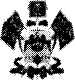 Министерство образованияи науки Краснодарского краяГосударственное бюджетное образовательное учреждениедополнительного профессионального образования Краснодарского краяКраснодарский краевой институтдополнительного профессиональногопедагогического образования(лицензия № 03537 от 16.03.2012 г.)Россия, 350080, г. Краснодар,ул. Сормовская,167тел./ф.: (861) 232-85-78e-mail: idppo@kubannet. ruИНН 2312062743№ _______ от __________________О проведении краевого конкурсаобразовательных программпо направлению «Робототехника» 